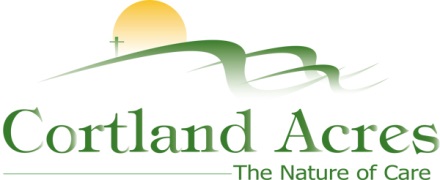 FOR IMMEDIATE RELEASEContact: Cary Sponaugle, PR and Marketing Specialist(304) 463-4181; cary@cortlandacres.orgCortland Acres celebrates 40th anniversary Thomas, WV – Cortland Acres recently hosted a Founders Dinner to celebrate 40 years of continuous service to the region. Attended by many business leaders, partners and civic leaders from around the area, the celebration kicked off with a salute to the past and acknowledged the wisdom of Cortland’s founders. Cortland Acres Board President, Pat Nichols spoke of the tenacity and vision required of the founders to make Cortland Acres a reality back in the late 1960’s and early 1970’s. He identified visionaries such as long time Tucker County lawyer J. Pat Nichols, Miners & Merchants Bank President Don Roth, WV DHHR Administrator Roscoe Beall, National Bank of Parsons President Robert Minear, Father Snider of the St. Thomas parish, local businessman Carmen DiBacco, physician with clinics in Davis and Harman Dr. Bucher and dreamer Margaret Butcher from Hendricks. They all worked tirelessly to make Cortland a reality. While none of these visionaries are with us today, they accomplished what many believed impossible at the time.Today, the dream continues as passionate community members, Cortland leadership and employees continue what the founders began. Cortland Administrator, Beth Clevenger, acknowledged the many people and business partners who contribute to Cortland’s success day in and day out. “Tonight is a wonderful opportunity to thank each and every one of you in this room and many others that have had, and continue to have, important roles in Cortland’s success,” explains Clevenger. “Cortland depends on the services and expertise of many individuals and organizations; from building trades and clinical services, to the many supply vendors, financial and professional service providers as well as collaboration with the medical community to help us care for our residents and staff. All of us working together are central to our mission and our future.” While celebrating the 40th anniversary milestone, Clevenger acknowledged that since its inception in 1978, Cortland has provided nursing home care to over 1,800 individuals. Pineview Apartments and The Pines senior-living community have served over 180 residents. And since 2005 a staggering 3,000 outpatients have received therapy in Cortland’s Rehab Center. Cortland is one of the regions largest employers providing stable and meaningful employment to 160 people. A conservative estimate puts Cortland’s cumulative impact to the region’s economy at over a quarter of a billion dollars. The Cortland campus includes a 94-bed long-term care facility, inpatient and outpatient rehabilitation and therapy options, as well as a variety of independent living opportunities. For more information call 304-463-4181 or visit www.cortlandacres.org.Helping people age in healthy, affordable, and meaningful ways.# # #Photo: 40th Anniversary logo